附件1 中国科学院“十三五”科普工作先进集体推荐表              候选集体   中国科学院武汉植物园园艺中心                所在单位     中国科学院武汉植物园      填报时间： 2021年  4  月  1  日科普奖励一览表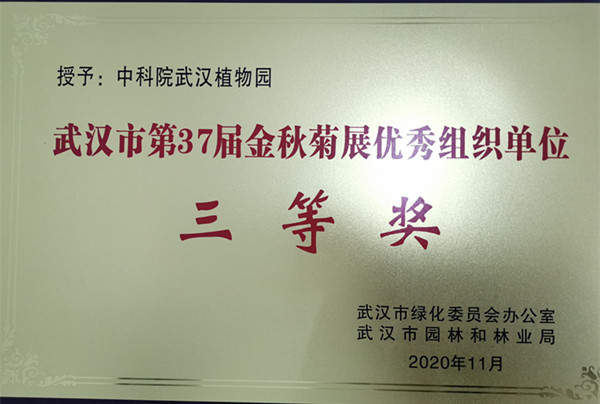 先进事迹（要求：1.应客观详实叙述所开展的工作及所取得的成效，特别是在树立中科院形象、传播科学文化、促进效能提升方面的绩效；2.申报材料应真实有效，且无涉密内容，可公开进行宣传；3.文字朴实、简练，字数应控制在1000字以内。4. 获得的奖励需要提供相关材料复印件。5.材料标题用宋体小二号字，正文用仿宋四号字）。十三五期间，中国科学院武汉植物园园艺中心积极贯彻落实院科普工作要求，面向国家战略需求，持续开展了特色鲜明的科普教育工作，取得了新成效、新局面,具体如下：丰富科学教育活动类型，形成了集“研学旅行+自然课堂+植物专题营+野外科考营+科普进学校/社区”为一体的“儿童+青少年+普通市民”综合教育活动体系，科学教育活动覆盖人群广。探索科普教育向产业化转变的体制和机制，成立了科学教育中心，率先开展研学教育实践活动，是第一批入选“全国中小学生研学实践教育基地”和“湖北省中小学生研学旅行实践教育基地”的单位之一，成功获批“武汉市首批中小学生研学实践教育营地”。系统化的研学产品体系，实现了基础和高端结合，短期和长期兼具，首推订单式的产品定购方式能满足不同对象的需求，十三五期间，累计接待中小学研学团队20万余人次。2019年“以科学的名义行走自然”主题研学活动荣获第八届梁希科普奖，策划实施的《好吃的猕猴桃是怎样长成的》研学实践活动荣获“2019年武汉市自然生态课题研学一等奖”。构建了完善的针对4-16岁青少年的相对完整的分学段分年龄课程，儿童品牌活动“自然课堂”举办近200期，累计近15000家庭参与。2017年“自然帮助我们成长”未成年人科学教育实践活动获得第七届梁希科普奖，2021年，其中的3个课程荣获武汉市优秀自然教育案例。作为全国唯一一个承办“植物科学”专题营的科研机构，已经连续 7年承办了全国“青少年高校科学营植物科学专题营”，夯实了高中生科学教育品牌，该活动4次入选《科学营特色营队活动案例》，1次荣获《科学营名家大师精彩报告》奖，2016年荣获“杰出表现单位”称号，2020年荣获“优秀组织单位”荣誉称号。连续多年承办湖北省科技周和科普讲解大赛、中科院科普讲解大赛及中科院科学实验展演选拔赛、湖北省及中科院联合主办的“国际植物日”、国家林草局科普讲解大赛等大型活动，是中国科学院、湖北省科协、科技厅官方活动的主要承办方，积累了丰富的大型活动组织经验。2018年获得“全国科学实验展演汇演活动优秀组织奖”，2019年获得“全国科普日优秀组织奖”及“全国科技活动周优秀组织单位”称号。推动高端科研资源成果与科普化教育的有机融合，密切结合科研优势，持续推出药用植物展、猕猴桃科普周、秋荷展、珍稀濒危植物展等有影响力的特色科普展览，有效实现了科研资源、进展及成果的直观科普。开展青年科学节等大型科研人员参与的科普活动，让公众近距离接触前沿科技成果，搭建科研与科普的桥梁。打造了立体全面的科学传播体系，把握“新媒体、融媒体、微传播”时代科学传播工作特征，建立了两微一抖的自媒体传播阵地，年度发布各类新闻400篇左右。出版了《多彩植物，趣味生活》、《啊哈，这么有趣的植物》等多部科普书籍。多个科普视频在全国性比赛中获得“全国优秀科普微视频”和中科院“十大优秀科普微视频作品”，“科普微视频创意大赛科学实验类作品一等奖”等大奖。     此外，科普工作获得广泛认可，先后获得“国家科研科普基地”、、“国家自然学校”、“自然教育学校（基地）”、“全国优秀科普教育基地”、“全省科普工作先进集体”、“湖北省校外教育工作先进单位”等奖项。(清单附后)单位推荐意见                            （公章）：                            负责人签字：                                 年   月  日序号时间奖励名称授奖部门120152015-2019年全国科普教育基地中国科协22017国家科研科普基地中国科学院、科学技术部32017全国优秀科普教育基地中国科协42017全国中小学生研学实践教育基地国家教育部52017国家自然学校环保部宣教中心62019自然教育学校（基地）中国林学会72018湖北省中小学生研学旅行实践教育基地湖北省教育厅82015第六届中国菊花精品展最佳组织奖中国风景园林学会中国风景园林学会菊花分会92015网络化科学传播平台明星用户中国科学院计算机网络信息中心102015“水果之王——猕猴桃”科学秀获网络化科学传播平台优秀作品奖中国科学院计算机网络信息中心112015“雌雄苦草的漂浮情缘”视频获2015年中国科学院首届科普微视频创意大赛创意入围奖中国科学院计算机网络信息中心122016“先定个小目标，今年冬天改名叫‘暖暖’”获“中科院第二届科普微视频大赛纪念奖”中科院科学传播局132016“学做植物学家”主题科学营活动入选《专题营特色营队活动案例》中国科协青少年科技中心1420162016年青少年高校科学营杰出表现单位中国科协青少年科技中心152017第六届梁希科普奖中国林学会162017“小猕猴桃的大学问”获全国优秀科普微视频称号科技部、中国科学院172017《父亲节之花竟然是ta》被评为科学大院年度优秀作品中国科学院科学传播局182017“小猕猴桃的大学问”获中国科学院十大优秀科普视频称号中国科学院科学传播局192018湖北省中小学生研学旅行实践教育基地湖北省教育厅202018首届全国青少年自然笔记大赛优秀组织单位一等奖国家环保部宣传教育中心212018科学营名家大师精彩报告中国科协青少年科技中心2220182017年全国优秀微视频科普作品科学技术部、科学院232018全国科学实验展演汇演活动优秀组织奖中国科学院科学传播局科技部政策法规与监督司242019微视频《武植英雄》荣获第四届中科院科普微视频创意大赛创意方案二等奖中国科学院252019《身小害无穷的微塑料》荣获第四届中科院科普微视频创意大赛科普视频类优秀奖中国科学院262019“以科学的名义行走自然”荣获第七届梁希科普活动奖中国林学会272019生态主题植物科学营活动入选《专题营特色营队活动案例》中国科协282019全国科普日优秀组织奖湖北省科协292019全国科技活动周优秀组织单位全国科技活动组组委会办公室科技部引进国外智力管理司302019湖北省校外教育工作先进单位湖北省中小学校长协会312020武汉市中小学研学旅行营地武汉市教育局322020科普中国共建基地中国科协332020武汉市十佳科普教育基地武汉市科协3420202020年青少年高校科学营分营优秀组织单位中国科协青少年科技中心3520202020年特色营队活动奖中国科协青少年科技中心362020中国科学院第六届科普微视频创意大赛“最佳组织奖”中国科学院科学传播局372020中国科学院第六届科普微视频创意大赛科普视频类三等奖（2个）中国科学院科学传播局382020中国科学院第六届科普微视频创意大赛科普视频类优秀奖中国科学院科学传播局392020武汉市第37届金秋菊展优秀组织单位三等奖武汉市绿化委员会办公室武汉市园林和林业局402021自然课堂荣获武汉市优秀自然教育案例武汉市公园协会自然教育分会